Dear Parents and Participants:Our group needs help raising money for «FundsFor». Our goal is to raise «GroupProfitGoal».  «IncentiveDescription».DON’T FORGET TO SET UP YOUR ONLINE STORE BY SCANNING THE QR CODE:

We will be selling Butter Braid pastries, a delicious premium frozen product that buyers will truly enjoy as well as a flavorful variety of cookie dough!Your child’s fundraising goal: «MPS» ItemsMake checks payable to: «MakeChecksTo»THANK YOU FOR YOUR SUPPORT!Read through the list of suggested titles and write every name you can think of associated with that title.  Then go to the next title and do the same.  You are now making a list of contacts and will realize that you have a lot of people to offer your product to.  Parents~ if you will take 5 minutes to go over this list with your child, you will see sales soar!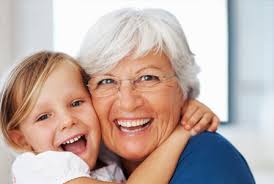 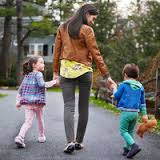 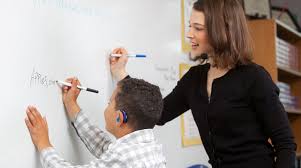 RelativesFriendsParents’ FriendsNeighborsFamily DoctorFamily DentistChurch MembersPrincipalCoachesTeachersSchool EmployeesBarber/BeauticianOther BusinessesParents’ Co-Workers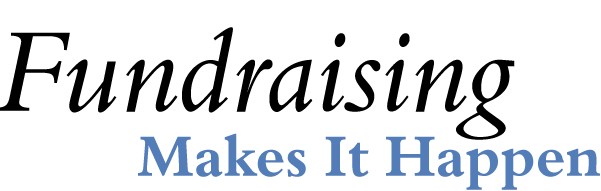 «GroupName»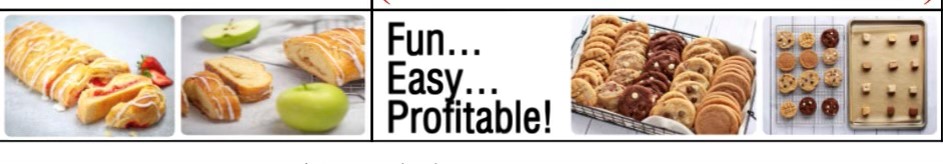 Important DatesImportant DatesFundraiser Begins:«StartOn»Turn in Forms & Money:«ReturnOrderOn»Delivery Date:  «DeliveryOn»Delivery Time:«DeliveryPickupAt»Delivery Location:«DeliveryAddressName»